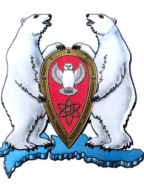 АДМИНИСТРАЦИЯ МУНИЦИПАЛЬНОГО ОБРАЗОВАНИЯГОРОДСКОЙ ОКРУГ  «НОВАЯ ЗЕМЛЯ»РАСПОРЯЖЕНИЕ« 13 » декабря 2021 г.  № 203рп. Белушья ГубаО создании постоянно действующей комиссии по формированию резерва управленческих кадров администрации муниципального образования городской округ «Новая Земля»В соответствии с Положением «О комиссии по формированию резерва управленческих кадров администрации муниципального образования городской округ «Новая Земля», утвержденным распоряжением администрации муниципального образования городской округ «Новая Земля» от 26.02.2015 № 29 и в целях более эффективного использования резерва управленческих кадров администрации муниципального образования городской округ «Новая Земля»,р а с п о р я ж а ю с ь:1. Создать постоянно действующую комиссию по формированию резерва управленческих кадров администрации муниципального образования «Новая Земля» в новом составе:Председатель комиссии – заместитель главы администрации Перфилов А.А.Заместитель председателя комиссии - руководитель отдела организационной, кадровой и социальной работы Кравцова Т.Н.Секретарь комиссии: ведущий специалист отдела организационной, кадровой и социальной работы Дубова А.С.Члены комиссии:- руководитель правового отдела Шевченко И.В.;- руководитель отдела экономики и финансов Белянкина Я.А.;- руководитель отдела по управлению имуществом и землеустройству Холод Д.В.2. Распоряжение администрации муниципального образования городской округ «Новая Земля» о постоянно действующей комиссии по формированию и использованию резерва управленческих кадров в муниципальном образовании городской округ «Новая Земля» от 27.12.2019 № 276 признать утратившим силу.3. Настоящее распоряжение довести до членов комиссии в части, касающейся под роспись. 4. Настоящее распоряжение подлежит публикации в газете «Новоземельские вести» и размещению на официальном сайте муниципального образования городской округ «Новая Земля» nov-zemlya.ru. 5.   Контроль за исполнением данного распоряжения оставляю за собой.Глава муниципального образования                                                              Ж.К. МусинЖ.К.МусинП Е Р Е Ч Е Н Ь